MasterclassProf. R Blass 2018Fifth series Kleinian Worldview:“From Freud to Klein: On Reparation and Related Processes of Cure in Kleinian Thinking”Een praktijkgericht onderzoek naar de veranderingsmechanismen van patienten“Freud spreekt niet over reparatie zoals in het werk van Klein later wordt bedoeld. De wortels van dit concept kan wellicht terug worden gezien in Freuds werk over restitutie, psychose en de strenge eisen van het superego, en het mechanisme van ongedaan maken.We starten in deze cursus met de theorieën van Freud over dit onderwerp en richten ons dan op Klein’s fundamentele ideeën hierover. We zullen veel tekst moeten bestuderen ter voorbereiding en kijken specifiek naar het werk van Klein van 1935 tot 1937. In de eerste twee bijkomsten van deze masterclass bestuderen we Freud’s denken over restitutie en de destructiviteit die daaraan is gerelateerd, ons vermogen hierover te reflecteren en hoe we hiermee omgaan. In de derde en vierde bijeenkomst gaan we dieper in op hoe Klein voortborduurt op Freud’s concepten.” Programma: 23 maart, 11 mei, 22 juni, en 6 juli 2019______________________________________________________________________Dag 1:1. What is reparation? From Freud to Klein: Bestuderen:-  Freud, S. (1911). Psycho-analytic notes on an autobiographical account of a case of paranoia 
-  SE 12, pp.1-82, please read p.71. 
-  Freud, S. (1913). Totem and taboo, SE 13. 1-162 please read only p. 154. 
-  Freud, S. (1924 [1923]). Neurosis and psychosis. SE 19, 150–153. 
-  Freud, S. (1924). The loss of reality in neurosis and psychosis. SE 19, 182–188. Please read, 184 185. 
-  Freud, S. (1926). Inhibitions, symptoms and anxiety, SE 20. Pp. 75-176. p. 119. 
-  Klein, M. (1927). Criminal tendencies in normal children. In Love, Guilt and Reparation and Other  Works, 1921-1945. London: Hogarth, 1975. pp. 175-176, 
-  Klein, M. (1935). A contribution to psychogenesis of manic depressive states In Love, Guilt and 
Reparation and Other Works, 1921-1945. London: Hogarth, 1975. pp. 262-289. 
-  Klein, (1937) Love, guilt and reparation, In Love, Guilt and Reparation and Other Works, 1921-1945. London: Hogarth, 1975. pp. pp. 306-313. 
-  Klein, M. (1945). The Oedipus complex in the light of early anxieties , In Love, Guilt and Reparation and Other Works, 1921-1945,. London: Hogarth, 1975. P.410. 
-  Klein, M. (1946). Notes on some schizoid mechanisms. In Envy and Gratitude and Other Works, 1946– 1963, London: Hogarth, 1975, pp. 12-13. 
-  Klein, M. (1952). Some theoretical conclusions regarding the emotional life of the infant, In Envy and Gratitude and Other Works, 1946–1963, London: Hogarth, 1975, p. 85. 
-  Klein, M. (1955). The psychoanalytic play technique: Its history and significance. In Envy and 
Gratitude and Other Works, 1946–1963, London: Hogarth, 1975, pp. 132-134. 
09.30 - 11.00Basale concepten en uitgangspunten11.00-11.15 kleine pauze.11.15 - 12.45De implicatie voor de praktijk - oefeningen in subgroepen12.45-13.45 PAUZE13.45 - 15.15Klinische interventies - oefeningen plenair en in subgroepen15.15-15.30 kleine pauze. 15.30 - 17.00 Klinisch seminarOefenen met verbatim materiaal: casus IHuiswerk:-  Klein, M. (1952). Some theoretical conclusions regarding the emotional life of the infant, In Envy and Gratitude and Other Works, 1946–1963, London: Hogarth, 1975, p. 85. 
-  Klein, M. (1955). The psychoanalytic play technique: Its history and significance. In Envy and 
Gratitude and Other Works, 1946–1963, London: Hogarth, 1975, pp. 132-134.______________________________________________________________________Dag 2:			Werken in de praktijk: verdere onderzoekingen en betekenissen van reparatieBestuderen:-  Klein, M. (1940). Mourning and its relation to manic depressive states. In Love, Guilt and Reparation and Other Works, 1921-1945, London: Hogarth, 1975. pp. 344-369. 
-  Rey, H. (1986), Reparation: in Universals of Psychoanalysis in the Treatment of Psychotic and Borderline States: Factors of Space-Time and Language, 1994. London: Free Association Books. 
-  Segal, H. (1957). Manic reparation. In: The Work of Hanna Segal. London: Free Association, 1986, pp. 147-158. 
-  Weiss, H. (2018). Primitive reparation and the repetition compulsion in the analysis of a borderline patient. In The Klein Tradition. London: Routledge. Pp. 275-286. 
09.30 - 11.00Introductie casus 1 t/m 411.00-11.15 kleine pauze.11.15 - 12.45Verandering teweegbrengen d.m.v. duiding en interpretatiePAUZE13.45 - 15.15Depressie en interventie - oefeningen in subgroepen15.15-15.30 kleine pauze. 15.30 - 17.00 Klinisch seminarOefenen met verbatim materiaal aan de hand van gekozen casus (uit 1 t/m 4)Huiswerk:Voorbereiden Verbatim materiaal 5 sessies.
______________________________________________________________________Dag 3“Over de mogelijkeheid tot vergiffenis en het open staan voor dankbaarheid - ethische dimensies van psychoanalyse Bestuderen-  On the possibility of forgiveness and the openness to gratitude—ethical dimensions of analysis. Klein, M. (1957). Envy and Gratitude: A Study of Unconscious Sources. In Envy and Gratitude and Other Works, 1946–1963, pp. 176-235. London: Hogarth, 1975. Pp. 176-235. 
-  O’Shaughnessy, E. (2008). On gratitude. In: P. Roth & A. Lemma, (Eds.), Envy and Gratitude Revisited. London: Karnac. Pp. 79-91. 
-  Smith, H.F. (2008). Leaps of faith: Is forgiveness a useful concept? Int. J. Psycho-Anal., 89:919-936. 
-  Steiner, J. (1993). Revenge, resentment, remorse, and reparation. Psychic Retreats, p. 74–102. London: Routledge. 
09.30 - 11.00Bespreking implicaties voor praktijk, deel I 11.00-11.15 kleine pauze.11.15 - 12.45Bespreking praktijkimplicaties deel II en discussiePAUZE13.45 - 15.15Interventie bij manie - oefeningen in subgroepen met verbatim materiaal van de deelnemers15.15-15.30 kleine pauze. 15.30 - 17.00 Klinisch seminarKlinisch seminar in grote groep met verbatim materiaal: casus (2x) van deelnemers (nog nader te bepalen) Huiswerk:Take-home toets over casus______________________________________________________________________Dag 4On the role of reparation in art and creativity Bestuderen:-  Heimann, P. (1942). A contribution to the problem of sublimation and its relation to processes of internalization. Int. J. Psycho-Anal., 23:8-17 
-  Klein, M. (1929). Infantile anxiety-situations reflected in a work of art and in the creative impulse. In Love, Guilt and Reparation and Other Works, 1921-1945. London: Hogarth, 1975. pp. 210-218 
-  Segal, H (1952). A psycho-analytical approach to aesthetics. In The work of Hanna Segal. London: Free Association Books, 1986. Pp.185-205. 
-  Segal, H. (1981). Delusion and artistic creativity. The work of Hanna Segal. London: London: Free Association Books. 1986, Pp.207-216. 
09.30 - 11.00De implicaties voor de praktijkBespreking van de toets (zelfstandig nakijken) 11.00-11.15 kleine pauze.11.15 - 12.45Verdieping en “dürcharbeiting”  I - oefeningen in subgroepenPAUZE13.45 - 15.15Verdieping en “dürcharbeiting” II - oefeningen in subgroepen15.15-15.30 kleine pauze. 15.30 - 17.00 Klinisch seminarOefenen met verbatim materiaal______________________________________________________________________Over Rachel Blass:Professor Rachel Blass is trainingsanalytica, en lid van zowel de Britse als de Israëlische Psychoanalytic Society. Ze is hoofdredacteur bij de International Journal of Psychoanalysis. Professor Blass is verbonden aan de University College London en heeft meer dan 120 publicaties op haar naam staan, allen op het gebied van psychoanalyse. Rachel Blass verzorgt in Nederland nu voor de vierde keer op rij een intensieve vier-daagse masterclass, die zich richt op de theorie van de techniek en de implicatie voor de klinische praktijk.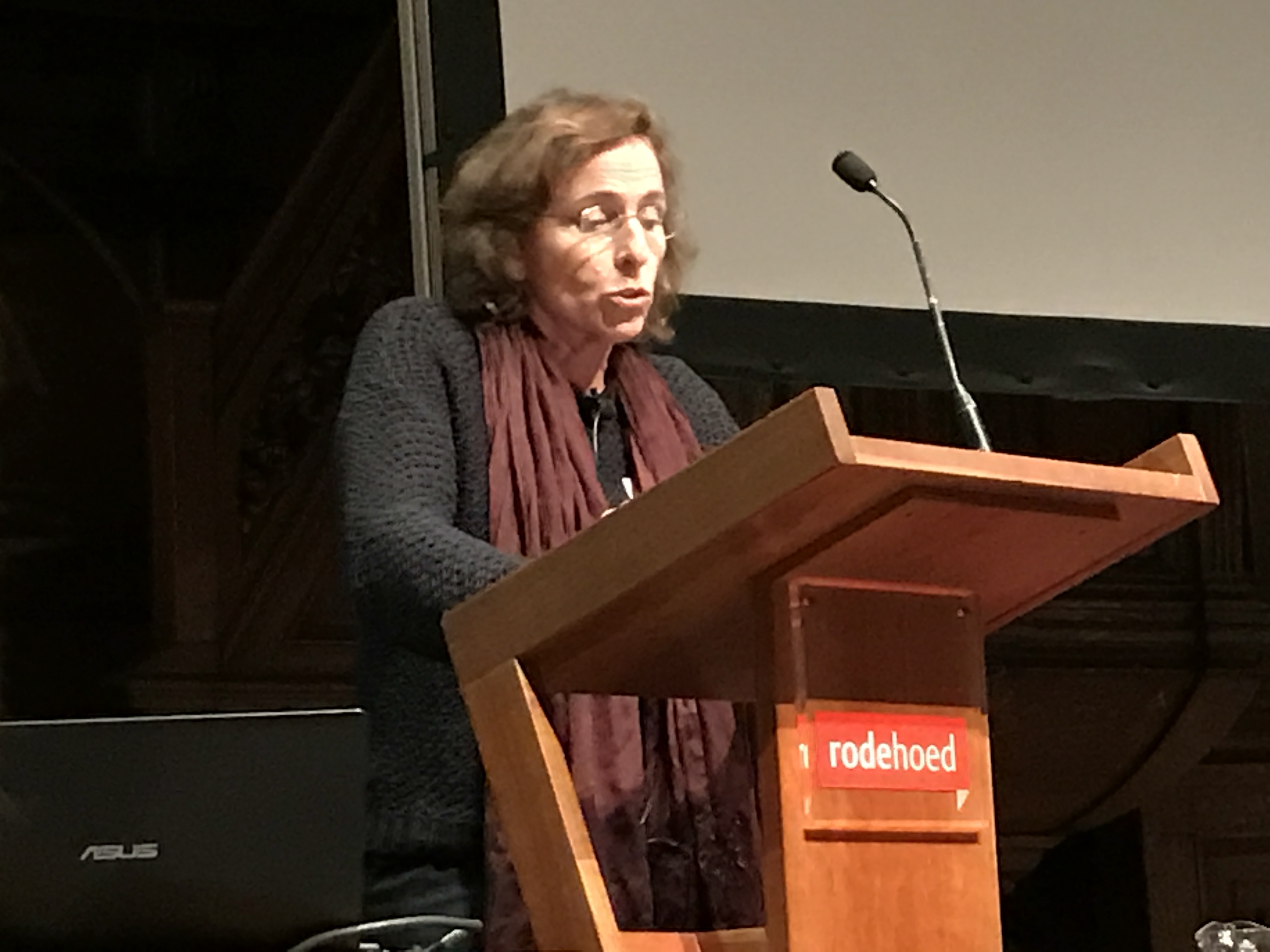 Inmiddels is de werkgroep die is opgericht druk bezig met het verdiepen en eigen maken van de Kleiniaanse theorie en de praktische implicaties.Indien u interesse hebt in de activiteiten van deze werkgroep, kunt u e-mailen naar:info@michelvanveen.nl